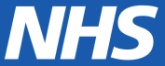 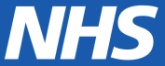 Collaborative Regional Benchmarking & SILs Meeting Minutes ICU Seminar Room, York District HospitalMonday 8th OctoberPresent:Julie Platten (NoECCN)(Chair)Alison Richmond (WYCC&MTODN)Elizabeth Depnering (York) Wendy Milner (Bradford)Lesley Durham (NoECCN)Linda Brennand (Airedale)Vincy Omman (Airedale)Yardley Melody Soriano (Scarborough)Elizabeth Williamson (Northumbria)Paula Stewart (South Tees - Friarage)Victoria Jourdain (Nuffield Health Leeds)Apologies:Andrea Berry (WYCC&MTODN)Liz Ellis (Mid Yorks)Natalie Glew (Hull)Julia Hepplestone (NTH)1.Present & Apologies:  as above2.Minutes of Last Meeting/Action Log:The Minutes from the last meeting were accepted as a true record by those present3.Matters arising not on the agenda:Oral Care Guidelines have been shared by those units who scored green for this benchmark. JP updated group that GPICS 2 (due for release in 2019) & BACCN guidance on oral care will exclude the use of chlorhexidine for patients in critical care, except cardiac surgery patients. This is due to lack of evidence. Following discussion JP will share details of non-foaming toothpaste and lip moisturiser used in some North of England units. EW will share details of honey and beeswax lip balm used in Northumbria as an alternative to paraffin which is no longer available in some trusts.Eye Care Guidelines have been shared by those units who scored green for this benchmark. Following an incident in Northumbria Critical Care eye care guidelines and practice is being updated to include use of fluorescein dye eye drops and frequent eye examinations. EW will share when updates have been made.Bowel Care guidelines have been share by Airedale Critical Care Unit.4.Network UpdatesNOECCNSenior staff nurse course continues to be well received by staff and has been observed by other networks across the country.The Network Critical Care Outreach Course has now been running for 12 years. It is a practice focused competency course that is accepted across their network and has previously been worth 40 credits. Benchmarking Oral Care Focus Group that met in April will have a follow up meeting in November to see how practices have changed on their unitsCurrently undertaking a pressure ulcer prevention project as a point prevalence study to get comparison across network. JP is now on the national group looking at PU assessment tools.The End of Life focus group have been developing care of the dying patient documentation specific for critical care and are now collaborating with the regional group.Annual conference is on 18th October 2018 in Sunderland. The theme is 70 years of the NHS, 176 delegates registered so far. Includes following topics, GIRFT, Music in Hospitals, End of life care, Enlighten project, National workforce results. If anyone would like to attend contact JP.Currently updating transfer guidelines, risk assessment & presentations for transfer training. Also looking at app for recording transfers Working on pilot for an Adult Critical Care transfer team, similar to that for paediatric patients.WYCCNCritical Care Course in now running at Leeds Teaching Hospital in collaboration with Manchester Metropolitan University & Manchester Skills Institute. Funded by HEE for 3 years. Will see 120 staff nurses from across the network gain post registration course, 60 credits at level 6.Conducted safety climate & teamwork survey in August across all units in the network. Good response, currently being analysed by Y&H Improvement Academy. Results will be fed back at a unit level who will make changes as they see fit.PICU Study Day planned for Monday 28th January 2018 at Leeds General Infirmary in collaboration with Y&H Paediatric Critical Care Network. Aimed at adult critical care nurses to give a basic introduction and awareness of how to care for the critically ill child should they be a patient in adult critical care.Rehabilitation Forum looking at NICE Quality Standards 158 and are conducting a gap analysis audit of physical and non-physical rehabilitation of goal setting. MDT approach to rehabilitation.Outreach Forum re launched and waiting for second meeting in December where an work plan will be formulatedEducation Forum have sent two staff to ALSG in Manchester for Tracheostomy Training. These nurses are responsible tracheostomy education on their units. Feedback is very positive from the day.Staff Resilience page on website is under construction.First WY Network newsletter has been produced. Plan is to do 4 issues per year to update on current issues across the regionProducing a Y&H Rapid Response Escalation Framework Action Card giving guidance of steps to take in the event of mass casualty incident.Y&HCCNNo update availableNational UpdateUKCCNA - Movement of staff work stream, are conducting a point prevalence survey to capture movement of critical care nurses to other areas of the hospital staff. LD asked how many units over recruit to accommodate movement of staff and feels that this should be a question in the survey. Most units reported moving own staff over agency staff.ICS - Transfer guidelines are in process of being updated. SOA conference is in DecemberNational Rehabilitation Group - Rehabilitation handover document has been produced by the group. This will  be going out for short trial before sign off at CC3N meeting in NovemberCCNERF LD gave update on the Apprentership proposal for a Critical Care Practitioner. The first proposal has been rejected, however work continues to amend and resubmit with support from HEI and HEE. 5.Benchmark ScoresThere are many units form across the region who do not submit benchmark scores. This makes comparison and identification of any gaps or excellent practice difficult.Transfer - York had missing guidelines and paperwork was out of date. However, Scarborough had guidelines and up to date paperwork so will share. James Cook (cardiac) also had no guidelines JP will share.PUP - mostly green form those units who submitted.RRT - mostly green form those units who submittedET - many scores missingETT - many scores missingThe benchmarks to be audited before the next meeting are  : October - Oxygen therapy/Suction therapyNovember - WeaningDecember - ProningJanuary - Pain/Sedation/DeliriumFebruary - End of LifeBy end of the year we will have benchmarked all areas of practice that are on the audit calendar. The plan is to produce a report which can then be compared year on year and improvements in practice can be seen.6.Miriam Brown from Kapitex attended the meeting and kindle provided lunch. She shared the free of charge Tracheostomy Passport that was developed following the On the Right Trach document produced in 2014. Kapitex have now produced a Laryngectomy Passport which is also available free of charge.Miriam showed a variety of tracheostomy tubes and the ‘Smart Cuff pressure manager’ that maintains optimum pressure in the cuff. Miriam offered PMV training - please contact if interested.mlb@kapitex.comThere are Tracheostomy resources available on NOECCN education page https://www.noeccn.org.uk/Education_Group7Steps bolt on competencies updateNeurological competencies - nearly ready for approval by CC3N just a couple of things to check in the document then will send document for approval.Burns Competencies - a meeting is being arranged to review comments and feedback from draft 1.Cardiothoracic competencies - work continues on these led by Nicky Witton, hoping to have completed by end of year.Maternal Competencies - quite a lot of work has been completed on these and almost finished. They have been mapped against national document Care of the critically ill woman in childbirth; enhanced maternal care (RCoA, 2018)Spinal Competencies – continue to liaise with Cathy Taylor but progress very slow.Liver Competencies – these competencies are being developed, group continue to meet and progress the work, next meeting in October.Step 4 – completed and available to use. Hoping to have abstract accepted for conferences next year.8Development of  teaching posters/education packagesThere was a round table discussion that as a group we should develop some educational tools to complement each benchmark giving a summary of best practice. Examples from Portsmouth Critical Care unit were shared.  Each network is to develop two by next meeting. These will then be discussed in the afternoon part of the meeting.Oral Care plus 1 more - NOECCNEye Care & Bowel Care - WYCCNPAD plus 1 more  - NY&H CCNJP will share template.9.AOB LD gave information about an Educational Audit that will be distributed to Critical Care Units, HEI’s and HEE via survey monkey. The aim of the survey is to gain information about what post registration critical care education is available, what is being accessed, how is it funded, what proportion of staff currently hold a post registration critical care course and predictions about requirements for the future. LD asked who was using NEWS2 what discharging patients from critical Care. NHS England’s aim is for all acute hospital trusts and ambulance trusts to fully adopt NEWS2 for adult patients by March 2019. The implementation of NEWS2 is also associated with a new CQUIN indicator published by NHS England. JP to step down as chair from this group in 2019. AR happy to take on chair role. There will be an opportunity for someone to become Co-Chair/Deputy Chair - expressions of interest to JP or AR pleaseThe groups aim should be to present at conference next year to celebrate the work we do as a collaborative group.10Unit UpdatesAiredaleJenny Nolan is the new matron in postDiscussing whether to move to block intensivist cover for Monday to Friday. Dr Julian Hood is stepping down as Clinical Lead. Dr Eleanor Checkley is taking over. Still quick turnover of staffNEWS2 introduced on level 2 patientsMusic therapy session that was relatively well received. JP suggested looking into ‘Music in Hospital’FriarageOut for consultation about future of the serviceChange in management  - new Lead Nurse Karen BanksDoctors currently being used from James CookBradfordAIMS course running at BradfordWorking with play coordinator on PICU due to traumatic bereavement. Sourced a bereavement box form a charity who supply the box free of charge. Particularly useful for children who lose parents. Also use ICU steps resource for childrenContinue to troubleshoot problems with new facilities - 16 individual side roomsNuffieldSome new starters & prople leavingCharlotte Kendrick is now  Deputy Matron for the hospital. John Spence has taken on her old role.They have produced guidance/resource books a bedside for nursesClose unit this weekend for CALS (Cardiac Advanced Life Support) Training  - Dr Arthur & Dr Palfreman from LTHT facilitating thisYorkSwitch to citrate RRT complete - however few patientsClinical Information system pre tender in.Rehab group written passport that will stay with patient includes follow up.PAD guidelines just approved and being used.ScarboroughStarting training on citrate next month.Awaiting an East Coast review of services.CQC review due in NovemberElectronic prescribing in situNew educator in postLocums covering night shifts who bring different ways of working - not always consistentRecent paediatric patient on ICU as nobody was available to do a transfer. Concerns if this will happen again or become a common occurrence.NorthumbriaMoved to citrate - proving to be working beyond expectations, No ionised calcium results available on ABG machine. Having to send to lab. No funding available for another machineTeam away day - whole MDT team went away over two days, games on beach, motivational speaker. Ran by consultants and Band 7’s. Really successful dayBereavement service - for relativesTrust trailing hybrid mattresses (foam mattress which can then be used for pressure relieving therapy by plugging in box) to save money on hiring mattresses. Money saved with enable trust to buy new beds. 13.Meeting dates for 2019 Monday 4th MarchMonday 3rd JuneMonday 4th NovemberSuggestions for product reps to attend meetingsTego needlefree connector for RRTConsure stool management equipment Point Action Person/s Responsible 3Share details of non-foaming toothpasteJulie Platten3Share details of honey and beeswax lip balmE.Williamson3Share updated eye care guidelines with use of fluorescein eye drops when available.E.Williamson4Network Leads provide updates for the meetings if not able to attendJulie/Maureen/Andrea5Benchmarks to be complete as per audit calendar October/November/December/January/FebruaryAll by 18th February 20195All other outstanding BMs to be submitted ASAP8Develop and share template for educational toolsJulie Platten8Each network is to develop two educational tools by next meetingAll9Expressions of interest for co-chair/deputy chair of the group for 2019 to JP or AR pleaseThose interested